Dámská taneční obuv Standard
kat. č.200 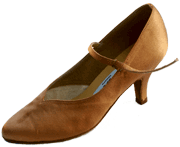 1490 Kč  
kat. č.201 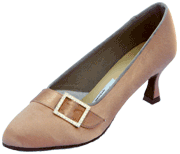 1990 Kč  Novinka
kat. č.202 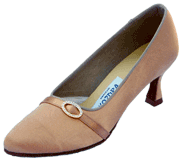 1990 Kč  Novinka
kat. č.203 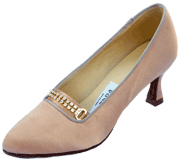 1990 Kč   Novinka
kat. č.38 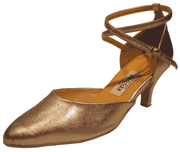 1490 Kč  
kat. č.11 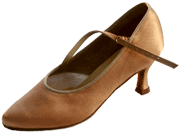 1490 Kč   
kat. č.12A 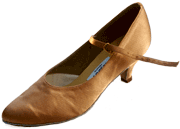 1490 Kč  
kat. č.12 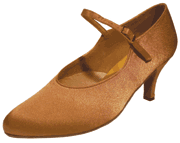 1490 Kč  
kat. č.07A 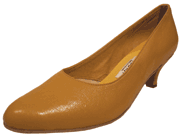 1490 Kč  
kat. č.07B 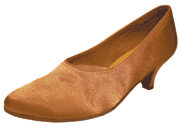 1490 Kč  
kat. č.07C 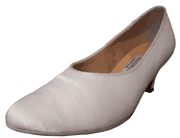 1490 Kč 
kat. č.07D 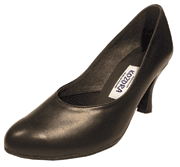 1590 Kč  
kat. č.08 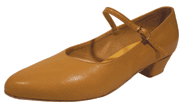 1590 Kč   
kat. č.09 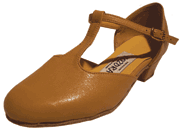 1590 Kč  
kat. č.10 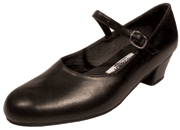 1590 Kč  
kat. č.35 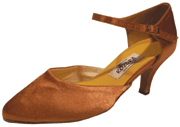 1490 Kč 
kat. č.36 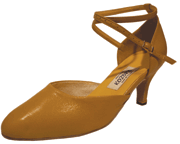 1590 Kč  
kat. č.36A 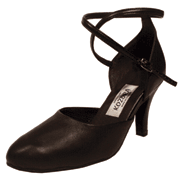 1590 Kč  
kat. č.37 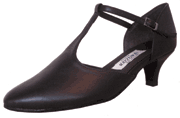 1590 Kč 